IGCSE Geography What causes Globalization to happen?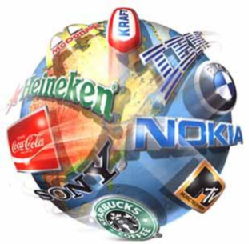 